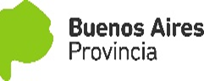  Dirección General de Cultura y Educación                                                             Dirección de Educación de Adultos                                                                                     LA PLATA, 25 de octubre de 2017REF: Informar Resolución 470/ 2017 se crea Programa de Alfabetización y Formación para el trabajo Ser Parte…de una nueva oportunidad                 A LOS INSPECTORES JEFES REGIONALESA LOS INSPECTORES JEFES DISTRITALES                                                                     La Dirección de Educación de Adultos remite a Ud. la Resolución  470/17, sobre la Creación del Programa de Alfabetización y Formación para el Trabajo “Ser Parte… de una nueva oportunidad”, con la finalidad de notificar a los Inspectores de Educación de Adultos, y estos a su vez, bajo Acta datada proceder a la notificación por institución educativa, a la totalidad del personal docente de cada establecimiento educativo (EEPA y CEA).                                                                    Asimismo se solicita que los Inspectores de Educación de Adultos procedan al archivo las  actas, la que deberá presentar en el próximo Encuentro.                                                                    Se adjunta Resolución.                                                                    Saludamos atentamenteProf. Ing. Pedro SchiumaDirectorDIRECCIÓN DE EDUCACIÓN DE ADULTOS NOTA N° 77/ 2017